Про Національну комісію, що здійснює державне регулювання у сферах енергетики та комунальних послугНа виконання Законів України «Про природні монополії», «Про електроенергетику» і «Про державне регулювання у сфері комунальних послуг» постановляю:1. Утворити Національну комісію, що здійснює державне регулювання у сферах енергетики та комунальних послуг.2. Призначити ДЕМЧИШИНА Володимира Васильовича Головою Національної комісії, що здійснює державне регулювання у сферах енергетики та комунальних послуг.3. Голові Національної комісії, що здійснює державне регулювання у сферах енергетики та комунальних послуг:1) подати пропозиції щодо призначення на посади членів Національної комісії, що здійснює державне регулювання у сферах енергетики та комунальних послуг;2) внести у двотижневий строк проект Положення про Національну комісію, що здійснює державне регулювання у сферах енергетики та комунальних послуг, а також пропозиції щодо граничної чисельності працівників Національної комісії.4. Кабінету Міністрів України у двомісячний строк:1) забезпечити вирішення в установленому порядку питання передачі Національній комісії, що здійснює державне регулювання у сферах енергетики та комунальних послуг, бюджетних призначень на виконання функцій державного регулювання у сферах енергетики та комунальних послуг;2) вирішити питання щодо розміщення Національної комісії, що здійснює державне регулювання у сферах енергетики та комунальних послуг;3) привести свої рішення у відповідність із цим Указом.5. Цей Указ набирає чинності з дня його опублікування.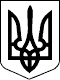 Указ
Президента УкраїниПрезидент УкраїниП.ПОРОШЕНКОм. Київ
27 серпня 2014 року
№ 694/2014